νήσια ηλεκτρονικά εγκλήματα.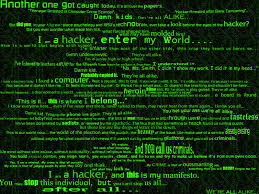 